МАДОУ АР детский сад «Сибирячок» корпус № 3Конспект открытого занятия НОД в старшей группе по развитию творческих способностей 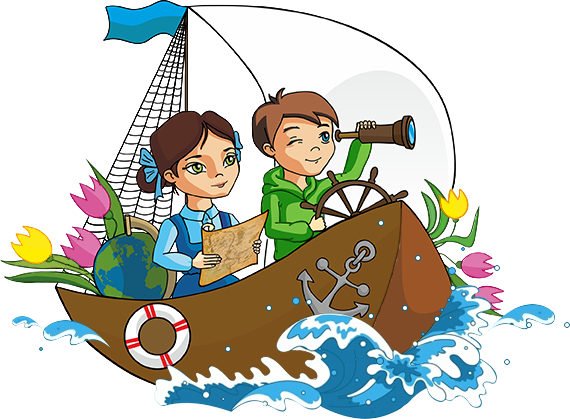 Подготовила воспитатель: Гусева Е.С.2018 г.Группа: старшаяДата: 12.02.2018 г.НОД: развитее творческих способностейТема: «Морское путешествие»Интеграция областей:Речевое развитие Ознакомление с окружающимХудожественно- эстетическое развитиеСоциально-коммуникативное развитиеПознавательное развитееЦель: Развитие творческого воображения старших дошкольников Задачи: Образовательные: способствовать повышению интереса детей к окружающему миру;развивать связную речь;систематизировать знания детей о явлениях природы; представления об обитателях морских глубинактивизировать словарь по данной теме: медуза, осьминог, акваланг, морской огурец.вызвать интерес к созданию морских обитателей нетрадиционными техниками рисования: ватными палочками.Развивающие: Развивать воображение, чувство композиции; создать условия для творческого применения освоенных умений.Развивать  творческую  активность  детей,  создавать  условия  для  участия  детей  в  коллективном  разговоре,  мелкую  моторику  рук,  логическое мышление, внимание, память; Развивать умение находить нестандартные подходы к решению задач;Тренировать аналитическое мышление, внимание, учить выделять отличительные признаки путём сравнения, находить оригинальные решения; Воспитательные:Воспитывать познавательный интерес к представителям морской флоры и фауны. Развивать умение работать в коллективеВоспитывать у  детей любознательность, целеустремленность,  сообразительность,  коммуникативное  взаимодействие,  доброжелательность. Виды деятельности: познавательная (формирование целостной картины мира, расширение кругозора) , коммуникативная, игровая, двигательная, продуктивная.Предварительная работа:1. Рассматривание иллюстраций: «Обитатели подводного мира» 2. Дидактическая игра: «Найди обитателей моря» 3. Пазлы «Подводная лодка» 4. Игра «Море волнуется раз...» 5. Загадки о морских обитателях Прослушивание аудиокассет «Наедине с природой», «Звуки моря»Методы и приемы:Словесные (беседа, игра, логическое рассуждение)Наглядные (сюрпризный момент, игра, карточки-задания)Практические (самонаблюдение, экспериментирование, рисование нетрадиционными техниками рисования, головоломка игра «Танграм»)Материал и оборудование:Макет корабля, картинки: (зонтик, удочка, очки, кастрюля, рукавицы, акваланг, цветок, лопатка), картинки ответы к загадкам, бутылка с посланием, раскраски на морскую тему, цветные карандаши, ватные палочки, клей карандаш, гуашь разных цветов, ватман, салфеткиМорской уголок (ракушки, камешки, рыбки). Демонстративный материал: емкости и  водой; ткань голубого цвета; карточки с изображениями морских животных; фонограмма «шум Моря»; «Волшебная  музыка»;Раздаточный материал на каждого ребенка:  салфетка; матросские шапки карточка лабиринт, найди тень, ига «Танграм», шаблоны морских обитателей, ватные палочки.НОДОрганизационный момент.Включение детей в образовательную деятельность -(Звучит песенка о мечте).- Ребята, вы верите в чудеса?- Любите мечтать?- А какая у вас мечта?- Ребята, а я очень люблю море. Моя мечта - отправиться к морю. Вы хотите со мной отправиться в морское путешествие.2. Игра «Собираемся в круиз» Отправляясь в круиз необходимо собрать в дорогу кое-какие вещи (воспитатель «нечаянно» рассыпает картинки: зонтик, удочка, очки. кастрюля, рукавицы, акваланг, цветок, лопатка) Ребята я нечаянно рассыпала собранные в дорогу вещи, и теперь не помню что собиралась брать с собою в морское путешествие. Вы мне поможете собрать вещи, которые нам могут пригодиться? Объясните, для чего нужен выбранный вами предмет. А теперь давайте пофантазируем, что с остальными будем делать? Жалко ведь выбрасывать. Наконец все необходимое собрано. А на чем мы с вами отправимся путешествовать по морю?Только вот что бы отплыть от берега нам необходимо сконструировать корабль на котором мы поплывем.Задание «Танграм» (по образцу выкладывается, конструируется корабль)Музыкальная разминка (под морскую мелодию)Педагог: «Ребята, мы с вами отправляемся в морское путешествие на корабле».Педагог: «Итак, моряки на корабль шагом марш!»Дети маршируют.Педагог: «Прощаемся с друзьями, родственниками»Дети машут руками, посылают воздушные поцелуи.Педагог: «Все моряки на корабле. Полный вперед!»Дети выполняют движение, которое показывает педагог.И.п. – ноги широко, прямые руки в стороны1-4 – выпад вправо5-8 – выпад влевоПереносим вес тела – «качка на корабле».Педагог: «Моряки, посмотрите, над нами летают какие – то птицы. По-моему это чайки.  А что могут делать чайки?»Дети: «Парят в небе. Пьют водичку. Ловят рыбу и т.д.»Педагог: «Вот сейчас представим себя чайками и изобразим, что они делают».Дети изображают чаек: летают, пьют водичку, ловят рыбу, «болтают» друг с другом и т.д.Педагог: «Что-то море волнуется, кажется начинается шторм»Дети изображают волны и шторм – волнообразные движения рук и туловища.Педагог: «Море успокоилось выходит солнышко».Дети изображают солнышко.Педагог: «Моряки, посмотрите, не видно ли земли?» «Смотрим вправо»Дети прикладывают руку ко лбу и смотрят вправоПедагог: «Ничего не видно. Смотрим влево»Дети прикладывают лев. руку ко лбу и смотрят влево.Педагог: «Ничего не видно. Возьмем бинокль и посмотрим»Дети изображают как они берут бинокль и смотрят вдаль.Педагог: «Ой ребята я кажется что-то вижу .-Ой какие разноцветные рыбки. Только вот беда тени у них перепутались. Поможем?Найди тень (карточка ). Рыбки довольные улыбаются.Словесная игра. Ребята, послушайте забавное стихотворение про то, как рыбы любят улыбаться. И не просто слушайте, а подсказывайте мне словечки.Если это рыбка – у нее улыбка.Если это рыбочка – у нее … (улыбочка) .Если это рыба – у нее … (улыба) .Если это рыбина – у нее … (улыбина) .Если это рыбища – у нее … (улыбища) .В море есть не только рыбы, но и много других интересных животных, а каких, узнаете, если поиграете в игру «Отгадай»7. Игра «Отгадай» загадки (по ходу отгадывания выставляются картинки)1. Властелин семи морей,В океане всех сильней.Он плывет – вода бурлитЭто чудо – рыба (Кит)2. Груша с длинными ногамиПоселилась в океане.Целых восемь рук и ног!Это чудо… (осьминог)3. Важна, степенна, холодна,А сквозь нее вода видна. (Медуза)4. Очень хочется, ребята,Встретить мне лесного брата.Только мой колючий братНикогда воде не рад.Ну, а мне, друзья, всегдаПо душе одна вода. (Морской еж)Воспитатель.:- Это морское животное раздувается и становится похожей на шар. На теле очень много игл, и она становится похожа на обыкновенного ежа. - Молодцы, всех угадали.Рассказ о необычных  морских обитателях- Морских жителей много, они все разные.Воспитатель. В море живет много красивых, а иногда и очень необычных животных. Это огурцы, коровы, ежи и даже рыба шар. Не верите? Тогда давайте посмотрим (на экране изображено: морская корова, рыба шар, морской огурец, морской еж). Как вы думаете, почему этих морских обитателей так назвали? (ответы детей).Ой, ребята слышите (играет аудио запись шум моря)  кажется начинается штормИгра. «Игра Шторм».Для игры необходим большой кусок ткани, чтобы им можно было накрыть детей.Ход. Воспитатель говорит: «Беда тому кораблю, который окажется во время шторма в море: огромные волны грозят перевернуть его, ветер швыряет корабль из стороны в сторону. Зато волнам в шторм – одно удовольствие: они резвятся, , соревнуются между собой, кто выше поднимется. Давайте представим, что вы волны. Вы можете радостно гудеть, поднимать и опускать руки, поворачиваться в разные стороны, меняться местами.Ребята смотрите кажется кто- то ещё нуждается в нашей помощи. Это краб Лабиринт (карточка краб добирается к жемчужине)Краб предлагает поиграть в его любимую игру. «Море волнуется» Игра. «Море волнуется» Релаксация, гимнастика для пальчиков в воде. (моторика)Давайте погрузимся на морское дно что мы там увидим. Послушайте как море снова волнуется Тревожно,  таинственно. Давайте опустимся на дно,  руки в воду. Что вы чувствуете? Что видите? Дети: описывают свои ощущения. Дети  перебирают  гальку  пальцами,  играют  с  водой.  По  окончании  вытирают руки салфетками. (Раздается сигнал сос)- sоs,sоs, обнаружен неизвестный предмет. (Находят за камнем письмо в бутылке)- Ребята, как вы думаете, что это такое? Ой, здесь письмо.- Как вы думаете, о чем оно?- Чаще всего такие письма в бутылке отправляют с просьбами о помощи. Давайте прочтем письмо.Письмо (Помогите !!! Моих друзей заколдовал злой волшебник и они потеряли цвет. Мне очень грустно и одиноко! Осьминог)Ребята поможем осьминогу? А рисовать мы будем необычным способом. Ватными палочками.Практическая часть помогаем раскрасить морских обитателей ватными палочками, методом тычка. Готовые работы приклеиваем на на дно океана к осьминогу. 12. Рефлексия: - Глаза закрой, повернись, в детском саде очутись.- Вот мы и вернулись из нашего путешествия.- Что вам запомнилось?- Какое доброе дело совершили?- Какими необычными способами мы сегодня рисовали?- О чем вы расскажете своим друзьям, когда вернетесь в группу?-Что нового вы узнали?- Мне было сегодня очень приятно, легко и радостно с вами работать. Спасибо.- Я приглашаю наших гостей пройти и посмотреть на морское дно, которое получилось у нас с ребятами.Анализ НОДГруппа: старшаяДата: 12.02.2018 г.НОД: развитее творческих способностейТема: «Морское путешествие»Интеграция областей:Речевое развитие Ознакомление с окружающимХудожественно- эстетическое развитиеСоциально-коммуникативное развитиеПознавательное развитееЦель: Развитие творческого воображения старших дошкольников Задачи: Образовательные: способствовать повышению интереса детей к окружающему миру;развивать связную речь;систематизировать знания детей о явлениях природы; представления об обитателях морских глубинАктивизировать словарь по данной теме: медуза, осьминог, акваланг, морской огурец.Вызвать интерес к созданию морских обитателей нетрадиционными техниками рисования: ватными палочками.Развивающие: Развивать  творческую  активность  детей,  создавать  условия  для  участия  детей  в  коллективном  разговоре,  мелкую  моторику  рук,  логическое мышление, внимание, память; Развивать умение находить нестандартные подходы к решению задач;Тренировать аналитическое мышление, внимание, учить выделять отличительные признаки путём сравнения, находить оригинальные решения; развивать речь и словарный запас в словесных играх;Развитие мелкой моторики, эмоциональной сферы детей.Развивать воображение, чувство композиции; создать условия для творческого применения освоенных умений.Воспитательные:Воспитывать познавательный интерес к представителям морской флоры и фауны. Развивать умение работать в коллективеВоспитывать у  детей любознательность, целеустремленность,  сообразительность,  коммуникативное  взаимодействие,  доброжелательность. Виды деятельности: познавательная (формирование целостной картины мира, расширение кругозора) , коммуникативная, игровая, двигательная, продуктивная.Предварительная работа:1. Рассматривание иллюстраций: «Обитатели подводного мира» 2. Дидактическая игра: «Найди обитателей моря» 3. Пазлы «Подводная лодка» 4. Игра «Море волнуется раз...» 5. Загадки о морских обитателях Прослушивание аудиокассет «Наедине с природой», «Звуки моря»Методы и приемы:Словесные (беседа, игра, логическое рассуждение)Наглядные (сюрпризный момент, игра, карточки-задания)Практические (самонаблюдение, экспериментирование, рисование нетрадиционными техниками рисования, головоломка игра «Танграм»)Материал и оборудование:Макет корабля, картинки: (зонтик, удочка, очки, кастрюля, рукавицы, акваланг, цветок, лопатка), картинки ответы к загадкам, бутылка с посланием, раскраски на морскую тему, цветные карандаши, ватные палочки, клей карандаш, гуашь разных цветов, ватман, салфеткиМорской уголок (ракушки, камешки, рыбки). Демонстративный материал: емкости и  водой; ткань голубого цвета; карточки с изображениями морских животных; фонограмма «шум Моря»; «Волшебная  музыка»;Раздаточный материал на каждого ребенка:  салфетка; матросские шапки карточка лабиринт, найди тень, ига «Танграм», шаблоны морских обитателей, ватные палочки.До проведения ОД было проведено проветривание. Мебель подобрана в соответствие с ростом детей. В течение ОД использовала для снятия напряжения импровизационную игру «шторм», музыкальную подвижную разминку, релаксационную игру с водой «На дне морском».Оценка методов и приемов. Поддерживая положительный эмоциональный фон непосредственно образовательной деятельности, предупреждая появление утомления, чередовались различные виды деятельности (двигательная, коммуникативная, игровая). Активно использовался игровой метод. Игры соответствовали намеченным целям и задачам. В процессе непосредственно образовательной деятельности использовались разнообразные творческие игры и техники нетрадиционного рисования.Для достижения поставленных целей использовала следующие приёмы и формы работы:Отбор содержания непосредственно образовательной деятельности осуществляется с учетом федеральных государственных требований. Занятие построено с учетом принципа интеграции образовательных областей: коммуникация, познание, социализация, художественно - эстетическое развитие, музыка. Содержание    работы на занятии направлено на обогащение знаний детей о морских обитателях, развитии творческого воображения, активизации речи.Логичность изложения содержания образования основана на поэтапном построении занятия, взаимосвязи этапов и четкости перехода от одного этапа к другому. Сюжет занятия построен в виде игровой ситуации «Морское путешествие».При планировании занятия учитывается принцип доступности содержания образования для воспитанников: игры, игровые упражнения, дидактические задания подобраны с учетом возрастных особенностей детей.В предварительной работе использовались игры – загадки и –игра- инсценировка,  игры познавательного характера, которые способствовали поисковой активности, развитию речи, творческого воображения.На организационном этапе был создан позитивный настрой у воспитанников для включения их в образовательную деятельность. Проведение игры импровизации «Шторм», музыкальная разминка «Морское путешествие», релаксационная игра «На дне морском» эмоционально окрасило занятие. Воспитанникам было предложено отправиться в путешествие по морю, дети с интересом приняли игровой сюжет, настроились на совместную деятельность.Главная задача основного этапа занятия – расширить знания детей о морских обитателях, вызвать интерес к творчеству. В структуру занятия включены игры, упражнения, задания на развитие речевой и познавательной активности детей, творческих способностей, на расширение и активизацию словаря.Игра «Собираемся в круиз» направлена на создание условий для творческого самовыражения; вызвать познавательный интерес к путешествиям, активизация речи, расширение словаря: акваланг. Развивать умение находить нестандартные подходы к решению задач.Задание «Танграм» (по образцу выкладывается, конструируется корабль) Развивать умение моделировать.Музыкальная разминка (под морскую мелодию) Закреплять умение передавать в движении характерные черты образов, развивать артистические способности, развивать умение передавать образ с помощью пластических, выразительных движений.Словесная игра направлена на развитие словотворчества, активизацию речи. Игра «Отгадай» загадки направлена на развитие мыслительной деятельности, логики, связной речи.Дети активно, с интересом принимали в них участие   На заключительном этапе детям было предложено вспомнить, в какие  игры они играли, путешествуя по морю, какие выполняли задания, что им было интересно и запомнилось больше всего. В конце занятия дети получили в подарок раскраски на развитие творческого воображения. Все этапы занятия были взаимосвязаны и взаимообусловлены, подчинены заданной теме и целям занятия. Смена вида деятельности на каждом этапе занятия позволила предотвратить утомляемость.На протяжении всего занятия дети были активными, с удовольствием выполняли предложенные игры и упражнения.Сохранялся интерес детей на протяжении всего занятия. Дети были внимательны. Цель занятия достигнута. Использование игровых приемов способствовало проведению занятия в комфортной эмоционально – окрашенной обстановке.Полученные знания и умения в ходе непосредственно образовательной деятельности дети могут применять в повседневной жизни.